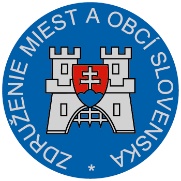 Materiál na rokovanie Hospodárskej a sociálnej rady vlády SRdňa 27.2.2017										        k bodu č. 7)Stanovisko k návrhu zákona, ktorým sa mení a dopĺňa zákon č. 385/2000 Z. z. o sudcoch a prísediacich a o zmene a doplnení niektorých zákonov v znení neskorších predpisov a ktorým sa menia a dopĺňajú niektoré zákonyVšeobecne k návrhu:Návrh zákona rieši tri základné oblasti – výberové konania na funkciu sudcu, hodnotenie sudcov a disciplinárnu zodpovednosť sudcov. V oblasti výberových konaní sa navrhuje zavedenie hromadného výberového konania pri obsadzovaní voľných miest sudcov na okresných súdoch, a to pri rešpektovaní doterajšej úrovne otvorenosti výberových konaní, ich transparentnosti a verejnej kontroly. V oblasti hodnotenia sudcov sa navrhuje zriadenie hodnotiacich komisií, ktoré budú vykonávať hodnotenie sudcov a súčasne sa navrhuje zverejňovanie hodnotení sudcov. V oblasti disciplinárnej zodpovednosti sa vykonávajú zmeny majúce za cieľ zefektívnenie disciplinárneho konania, najmä jednoznačné určenie orgánu zodpovedného za dohľad nad plynulosťou disciplinárnych konaní, pričom sa súčasne vykonáva úprava niektorých inštitútov disciplinárnej zodpovednosti a disciplinárnych konaní, u ktorých si to vyžiadala aplikačná prax. Návrh zákona ustanovuje povinnú formu elektronickej komunikácie so súdmi pre určené subjekty- orgány verejnej moci a advokáti, zároveň sa v tejto súvislosti zavádza aj nový súdny poplatok.Návrh zákona rieši aj niektoré požiadavky aplikačnej praxe, ktoré sa týkajú postavenia a činnosti Súdnej rady Slovenskej republiky, zloženia oddelení vnútornej revízie súdov, nezlučiteľnosti funkcie orgánov riadenia a správy súdov s členstvom v Súdnej rade Slovenskej republiky, ako aj prispôsobenie právnej úpravy tvorby rozvrhu práce notárov s Civilným mimosporovým poriadkom. Pripomienky k návrhu :ZMOS k predloženému návrhu zákona neuplatňuje pripomienky.Záver :ZMOS navrhuje, aby Hospodárska a sociálna rada SR odporučila predložený návrh zákona na ďalšie legislatívne konanie.                                                                                                            Michal Sýkora                                                                                                                       predseda ZMOS